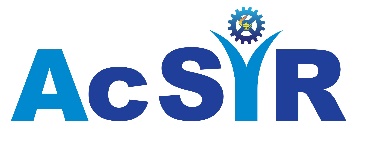 APPLICATION FORMAT FOR AcSIR (India) - RMIT (Australia) FELLOWSHIP1. Name :                                                              2. Male (M) or Female (F) or Third Gender (TG):3. Date of Birth :					          4. Age (as on 01.01.2021) :5. Address for Correspondence :6. Email ID & Mobile No. :7. Research Fellowship being availed & its Funding Agency :8. Month & Year of Enrolment for PhD at AcSIR :9. AcSIR Enrolment No :                                                   10. AcSIR Academic Centre / Associate Academic Centre :11. Faculty of Study of AcSIR, under which enrolled : Biological Sciences/Chemical Sciences/Physical Sciences/Engineering Sciences/Mathematical & Information sciences (Please check one)12. Details of the AcSIR Ph.D Courses completed :13. Date of conduct of Comprehensive examination, if cleared: 14. Tentative Research Title of Ph.D thesis :Please attach a one-page synopsis of your on-going Ph.D work, highlighting the objectives and the intended scope of research work (in not more than 250 words)15. Educational Background (Bachelor’s Degree onwards)16. SCI Publications, if any (give complete bibliographic details):17. Awards & achievements (only academic awards & achievements) :18. Whether IELTS Cleared (Yes or No):19. If yes to 18, IELTS Score :20. Do you have any consent of potential Joint Supervisor at RMIT, in concurrence/knowledge of your AcSIR Supervisor (Yes/No):	21. If yes to 20 above, Name and contact details of the RMIT Faculty Member(s): 22. Name and AcSIR Faculty Designation of your AcSIR Supervisor(Signature & Name of the applicant)Date : Place :Concurrence of AcSIR Supervisor of the applicant with respect to her/his candidature for the AcSIR-RMIT Joint (Cotutelle) PhD program  (Mandatory for validity of the candidature) :Date : Place :                                                                           --------------------Signatures of the AcSIR Supervisor---------						Name: __________________________________		Course codeCourse TitleGrade obtainedYear of PassingSl No.Degree/DiplomaBoard/University%age of marks/GradeMajor Subjects taken